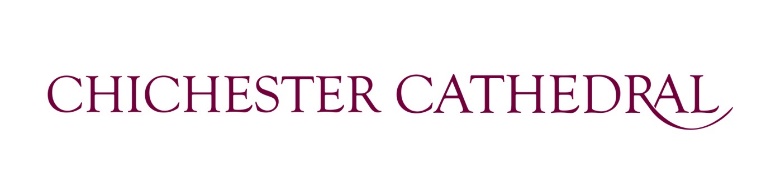 VOLUNTEER APPLICATION FORMTEAM LEADER and DEPUTY TEAM LEADERS:  WELCOMERS TEAMThank you for your interest in volunteering at Chichester Cathedral.  Chichester Cathedral is a living, working building which has been at the centre of life in Chichester for almost a thousand years. We continue to welcome visitors who may be worshippers, seekers, tourists, people of all faiths and none. We really value the enormous contribution that our volunteers make in ensuring that we can deliver the Cathedral’s Mission which is that “through imaginative worship, inspiring music and art, engaging teaching and generous hospitality, we will be a place of transformation where our human experience finds its meaning in the unconditional love and compassion of God.”However, we are required to ensure that we do have a robust process in place for recruiting our volunteers, and this is a simple two-step process:We do hope that you will understand that, as the custodians for the future of our cathedral, we have a responsibility to ensure that we recruit appropriate people to volunteer and that you won’t be discouraged by our process.  ** E-mail is our preferred method of communication with volunteers.NB we can discuss this in more detail at your informal interview.Criminal Records (Rehabilitation of Offenders Act 1974)We are required to ask you about any unspent convictions as part of our duty of care to other volunteers, our staff, members of the Cathedral Community, visitors to our Cathedral and others.  A criminal conviction will not necessarily prevent you from becoming a volunteer; the decision will depend on the type of offence and its relevance to the volunteering role.  Some roles will also require full criminal record checks.If you do have any unspent convictions please include details in a sealed envelope.  If you would like to discuss any convictions you may have, please contact the HR Manager at: val.timlin@chichestercathedral.org.ukStep 1:  completing this application form and providing referee details;Step 2:attending an informal meeting, which is an opportunity for us to find out what you would like to do, what you wouldn’t like to do and an opportunity for you to ask any questions about volunteering or the specific roles.Volunteer role:TEAM LEADER or DEPUTY TEAM LEADER: WELCOMERS TEAMWhere did you hear about this role?Your contact details:Your contact details:Name inc title:Address:Mobile:Landline:Email address:**Date of birth:Your referee details:Please indicate two people who can provide references and the capacity in which they are known to you.Your referee details:Please indicate two people who can provide references and the capacity in which they are known to you.Referee NameReferee email address and telephone number1.2. Your health:Please note: health or disability issues are not necessarily a barrier to your volunteering with us but will enable us to offer you an appropriate volunteering opportunity and to provide you with any support if appropriate.Your health:Please note: health or disability issues are not necessarily a barrier to your volunteering with us but will enable us to offer you an appropriate volunteering opportunity and to provide you with any support if appropriate.Your health:Please note: health or disability issues are not necessarily a barrier to your volunteering with us but will enable us to offer you an appropriate volunteering opportunity and to provide you with any support if appropriate.Your health:Please note: health or disability issues are not necessarily a barrier to your volunteering with us but will enable us to offer you an appropriate volunteering opportunity and to provide you with any support if appropriate.Your health:Please note: health or disability issues are not necessarily a barrier to your volunteering with us but will enable us to offer you an appropriate volunteering opportunity and to provide you with any support if appropriate.Your health:Please note: health or disability issues are not necessarily a barrier to your volunteering with us but will enable us to offer you an appropriate volunteering opportunity and to provide you with any support if appropriate.Your health:Please note: health or disability issues are not necessarily a barrier to your volunteering with us but will enable us to offer you an appropriate volunteering opportunity and to provide you with any support if appropriate.Your health:Please note: health or disability issues are not necessarily a barrier to your volunteering with us but will enable us to offer you an appropriate volunteering opportunity and to provide you with any support if appropriate.Your health:Please note: health or disability issues are not necessarily a barrier to your volunteering with us but will enable us to offer you an appropriate volunteering opportunity and to provide you with any support if appropriate.Do you consider that you have a disability or any health issues relevant to your application??Do you consider that you have a disability or any health issues relevant to your application??Do you consider that you have a disability or any health issues relevant to your application??YESYESNONOIs there anything that we need to know in order to provide you with appropriate support? Is there anything that we need to know in order to provide you with appropriate support? Is there anything that we need to know in order to provide you with appropriate support? YESYESNONOIf YES please provide details:If YES please provide details:Your previous experience:Please list any volunteer or paid experience over the last 10 years – if you haven’t worked or volunteered, please leave this section blank.  This enables us to better understand what other organisations our volunteers work for.Your previous experience:Please list any volunteer or paid experience over the last 10 years – if you haven’t worked or volunteered, please leave this section blank.  This enables us to better understand what other organisations our volunteers work for.Your previous experience:Please list any volunteer or paid experience over the last 10 years – if you haven’t worked or volunteered, please leave this section blank.  This enables us to better understand what other organisations our volunteers work for.Your previous experience:Please list any volunteer or paid experience over the last 10 years – if you haven’t worked or volunteered, please leave this section blank.  This enables us to better understand what other organisations our volunteers work for.Your previous experience:Please list any volunteer or paid experience over the last 10 years – if you haven’t worked or volunteered, please leave this section blank.  This enables us to better understand what other organisations our volunteers work for.Your previous experience:Please list any volunteer or paid experience over the last 10 years – if you haven’t worked or volunteered, please leave this section blank.  This enables us to better understand what other organisations our volunteers work for.Your previous experience:Please list any volunteer or paid experience over the last 10 years – if you haven’t worked or volunteered, please leave this section blank.  This enables us to better understand what other organisations our volunteers work for.Your previous experience:Please list any volunteer or paid experience over the last 10 years – if you haven’t worked or volunteered, please leave this section blank.  This enables us to better understand what other organisations our volunteers work for.Your previous experience:Please list any volunteer or paid experience over the last 10 years – if you haven’t worked or volunteered, please leave this section blank.  This enables us to better understand what other organisations our volunteers work for.Dates [month & years]OrganisationOrganisationOrganisationRole                                  [and brief outline of duties]Role                                  [and brief outline of duties]Role                                  [and brief outline of duties]Employed or volunteer?Employed or volunteer?Please outline your skills, hobbies and interestsPlease explain briefly what attracts you to volunteering at Chichester Cathedral?  This enables us to better understand what attracts our volunteers to working with us.Your Volunteering commitmentPlease confirm the days and times that you are able and willing to commit to volunteering.Your Volunteering commitmentPlease confirm the days and times that you are able and willing to commit to volunteering.Your Volunteering commitmentPlease confirm the days and times that you are able and willing to commit to volunteering.DaysTimesCommentSundayMondayTuesdayWednesdayThursdayFridaySaturdayWhat are the total number of hours that you could commit? What are the total number of hours that you could commit? ___ hours per week/two weeksDeclarationDeclarationDeclarationDeclarationI confirm that the information above is correct, to the best of my knowledge.I confirm that the information above is correct, to the best of my knowledge.I confirm that the information above is correct, to the best of my knowledge.I confirm that the information above is correct, to the best of my knowledge.Your signature:Date: